In silico screening of deleterious SNPs and molecular dynamics simulation of disease associated mutations in gene responsible for OCA-6 disorderRutash Kumar†a, Ankush Bansal†b, Rohit Shuklab, Tiratha Raj Singhb, Pramod Wasudeo Ramtekea, Satendra Singha, Budhayash Gautama*aDepartment of Computational Biology & Bioinformatics, Jacob Instiute of Biotechnology & Bio-Engineering, Sam Higginbottom University of Agriculture, Technology and Sciences (SHUATS) Allahabad, 211007, U.P., India`bDepartment of Biotechnology and Bioinformatics, Jaypee University of Information Technology, Waknaghat, Solan, 173215, H.P., India†Authors contributed equally to this work.*Corresponding author: Dr. Budhayash GautamAssistant Professor (Sr. Grade)Department of Computational Biology & BioinformaticsJacob Institute of Biotechnology & Bio-EngineeringSam Higginbottom University of Agriculture, Technology and Sciences (SHUATS)Allahabad - 211007, U.P., IndiaEmail id: budhayash.gautam@shiats.edu.in; budhayashgautam@gmail.comPhone: +91-9451427316Supplementary Figures Supplementary Figure S1 Graphical representation of potential energy for native and mutant protein. Supplementary Figure S2 Graphical representation of temperature for native and mutant protein.Supplementary Figure S3 Graphical representation of Density for native and mutant protein. Supplementary Figure S4 Graphical representation of Pressure for native and mutant protein.  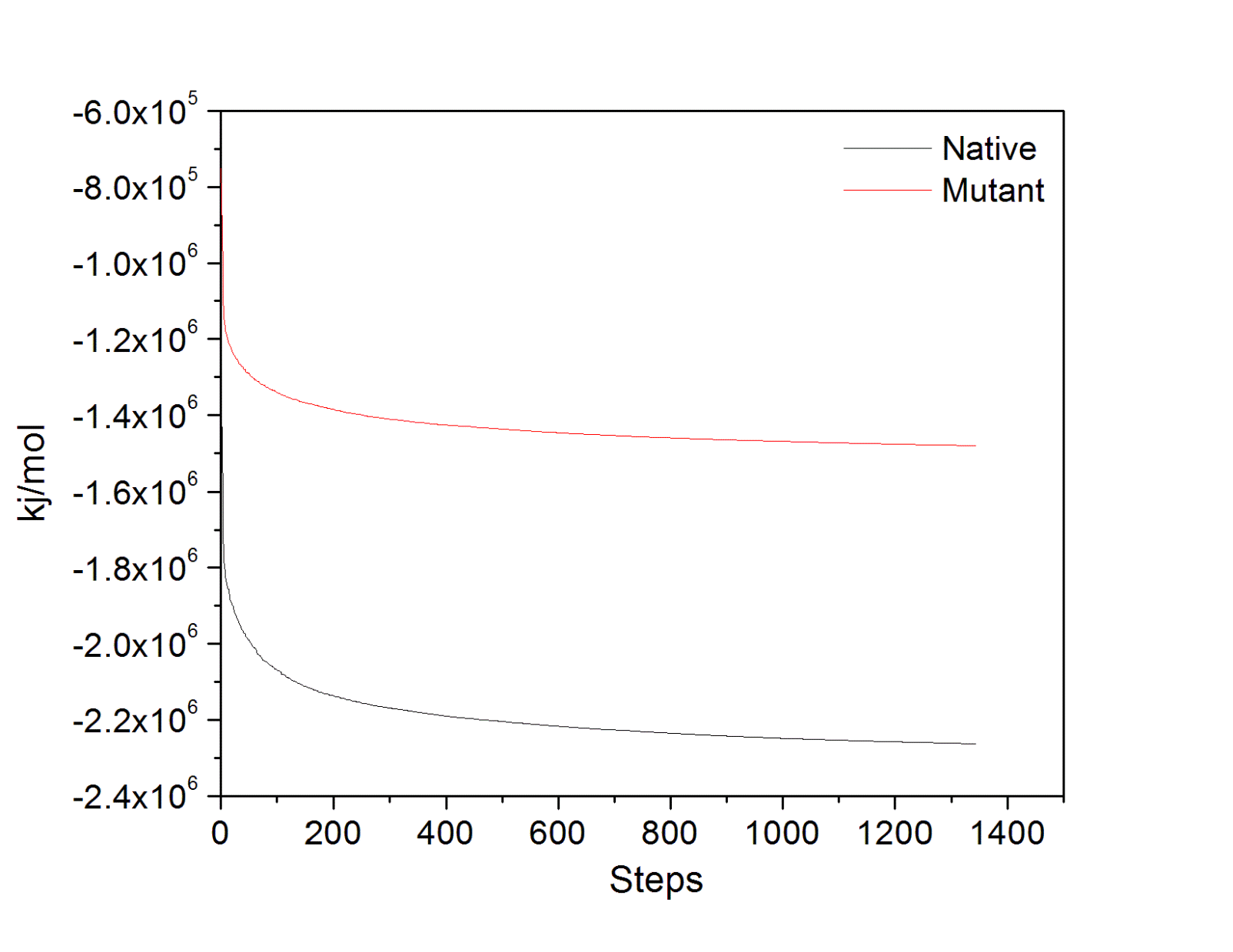 Supplementary Figure S1. Graphical representation of potential energy for native and mutant protein .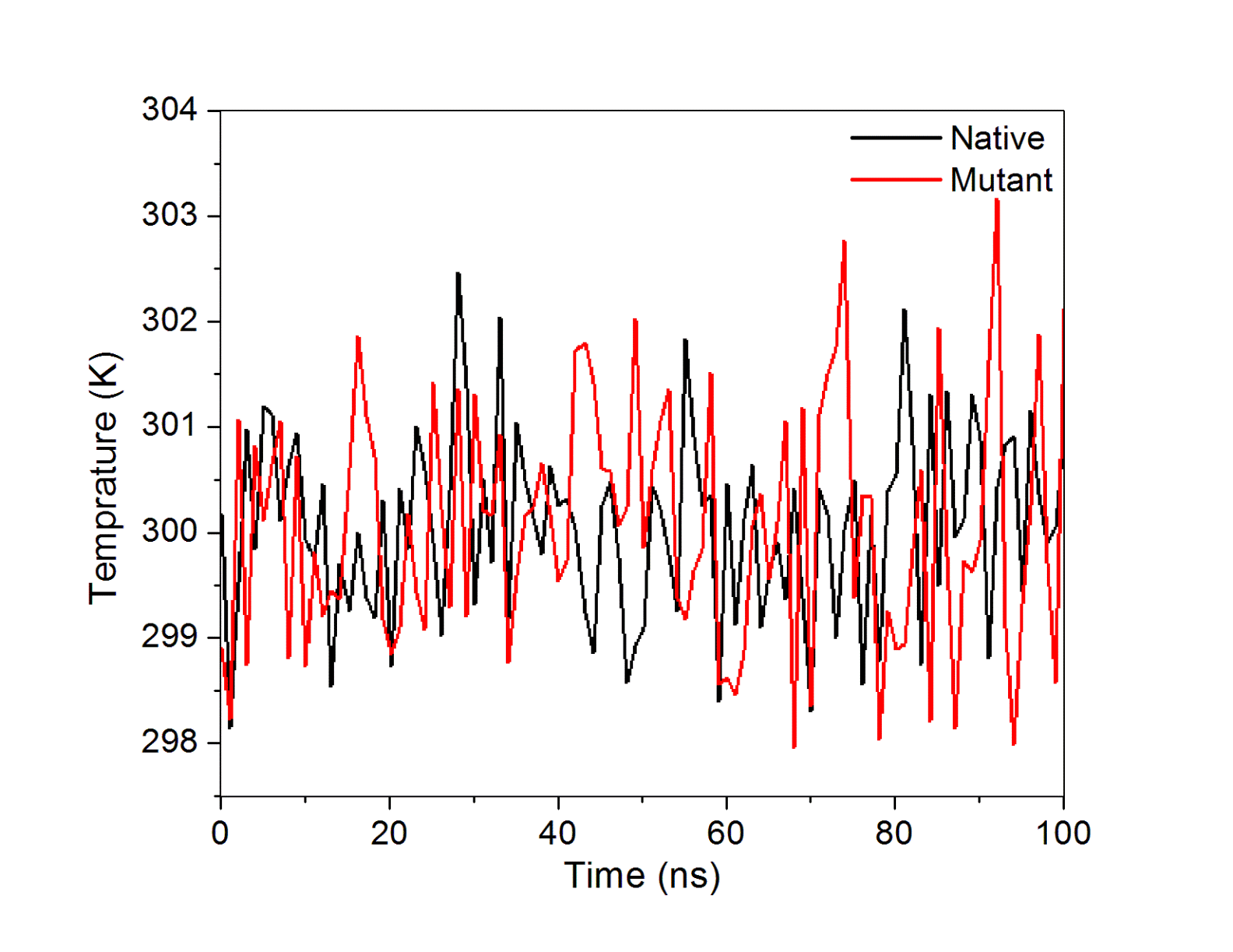 Supplementary Figure S2. Graphical representation of temperature for native and mutant protein.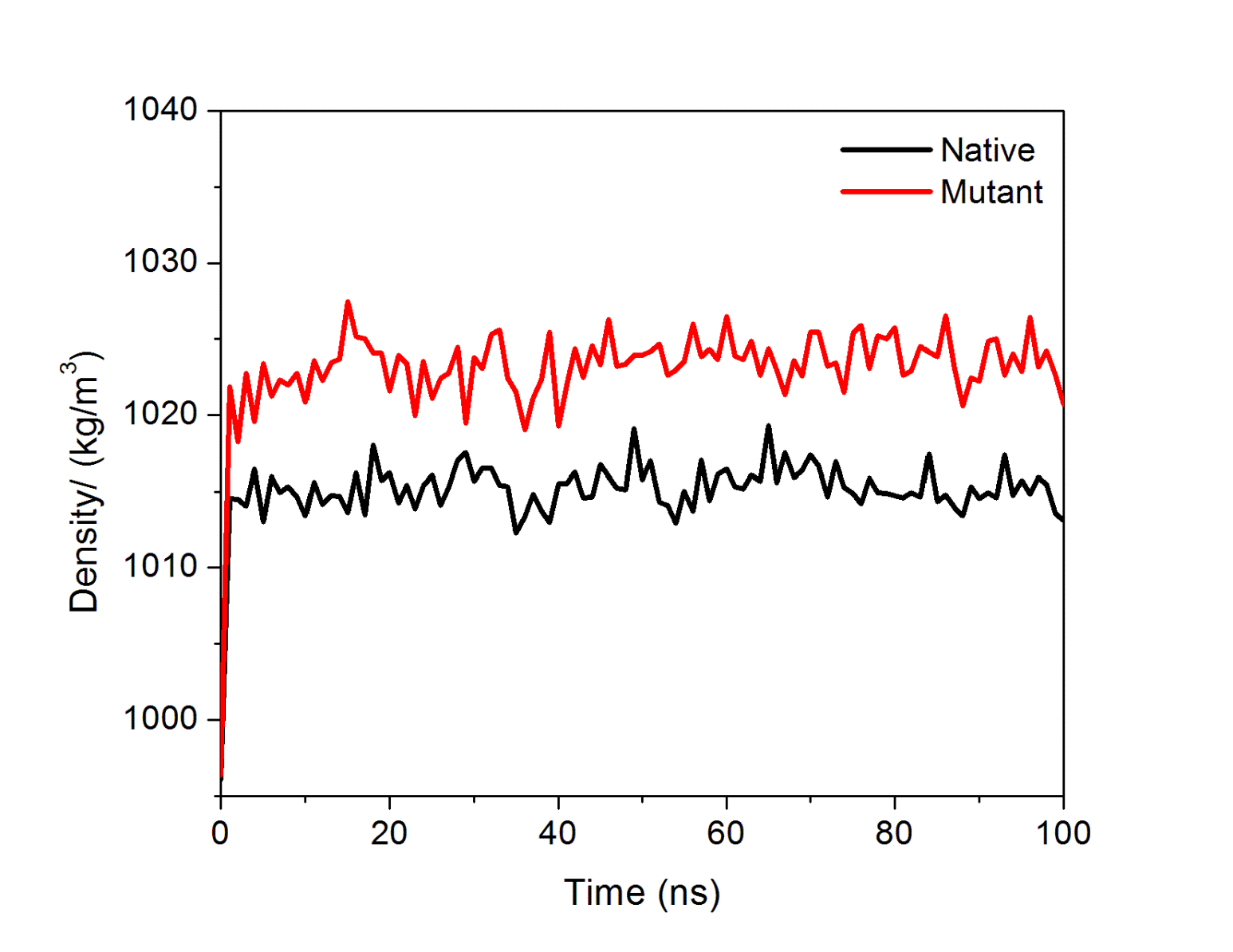 Supplementary Figure S3. Graphical representation of Density for native and mutant protein. 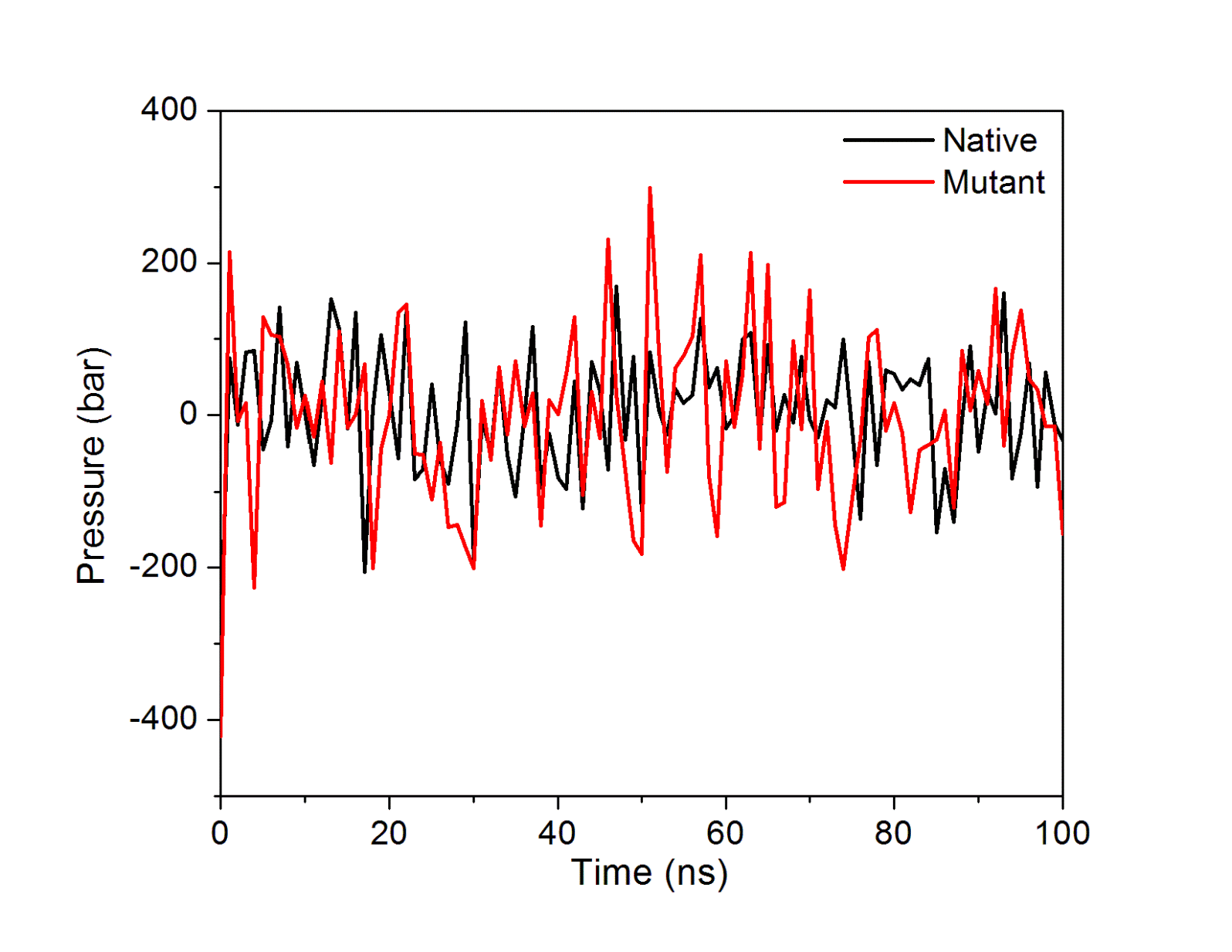 Supplementary Figure S4. Graphical representation of Pressure for native and mutant protein.  